Zweiter Korintherbrief 


(Besprechen Sie diese Überblicksfragen sowohl zu Beginn Ihrer Bearbeitung des zweiten Korintherbriefes als auch nachdem Sie alle dreizehn Kapitel durchgenommen haben. Es könnte sein, daß Ihre Antworten vollkommen anders ausfallen, nachdem Sie sich sehr intensiv mit dem ganzen Brief auseinandergesetzt haben.) 

Einstieg: Was fällt Ihnen ein, wenn Sie an einen Liebesbrief denken? 


1 . Welche Schlußfolgerungen würden Sie in bezug auf die Absicht des Apostels Paulus mit diesem Brief aus dem ziehen, was Sie in 1,8 ; 13,8-10 lesen? 
2 . Was wissen Sie über die Lage und Bedeutung der Stadt Korinth zur Zeit des Paulus? 
3 . Wie sah die Welt damals zur Zeit, als der Brief geschrieben wurde, aus? Welches waren Ihrer Meinung nach die Hoffnungen, Träume und Probleme der Korinther? 
4 . Blättern Sie den Brief durch, bis Sie an einen Vers kommen, der eine Frage in Ihnen aufwirft. Wie lautet die Frage? 
5 . Blättern Sie den Brief durch, bis Sie an einen Vers kommen, der Sie zum Lächeln bringt oder das Gefühl der Dankbarkeit oder der Freude in Ihnen weckt. Was gefällt Ihnen an diesem bestimmten Vers besonders gut? 
6 . Sehen Sie sich auch auf S ... die Liste mit Fragen an, die Sie sich vor der Bearbeitung der einzelnen Bücher stellen sollten. 


7 . Welchen Eindruck hatten Sie bisher vom zweiten Korintherbrief in bezug auf a) seinen Inhalt, b) seinen Schwierigkeitsgrad und c) seine Bedeutung? 
8 . Der zweite Korintherbrief ist auch "Die tiefsten Gedanken eines Predigers", "Der Ruhm des christlichen Dienstes", "Das große Privileg, ein Arbeiter Gottes zu sein" und "Die Rechtfertigung der Apostelschaft des Paulus" überschrieben worden. Welche Antworten, Richtlinien und Lösungen versprechen Sie sich auf diesem Hintergrund von der Bearbeitung des zweiten Korintherbriefes? 
9 . Überfliegen Sie die ersten zwei oder drei Verse eines jeden Kapitels des zweiten Korintherbriefes. Welchen Eindruck bekommen Sie von diesem flüchtigen Überlesen? Welche Erwartungen haben Sie? 
10 . Stellen Sie sich vor, Sie würden diesen Brief des Paulus nach Korinth bringen. Unterwegs werden Sie von einer Räuberbande angegriffen, die ihnen alle Ihre Wertsachen, darunter auch diesen Brief, abnimmt. Der Anführer der Räuber kann nicht lesen, und als Sie ihn bitten, Ihnen den Brief zurückzugeben, fragt er: "Warum? Was ist daran so wichtig?" Wie würden Sie ihm antworten? 


11 . Der zweite Korintherbrief beschäftigt sich in erster Linie mit dem Dienst. Wie würden Sie Ihren Einsatz für Gott und Ihre Fähigkeiten zum gegenwärtigen Zeitpunkt im Vergleich zur Vergangenheit auf einer Skala von eins bis zehn einschätzen (eins = sehr viel schwächer als früher, zehn = sehr viel stärker als früher)? 
12 . Wie können Sie sicherstellen, daß Ihre Beschäftigung mit dem zweiten Korintherbrief keine rein theoretische oder intellektuelle Angelegenheit bleibt, sondern praktisch wird und für Sie Konsequenzen hat? Was können Sie tun, damit das Gespräch lebendig und interessant bleibt? 


Wie viele Briefe schrieb Paulus an die Korinther? Nehmen Sie die folgenden Bibelstellen zu Hilfe, um eine Antwort darauf zu finden: 1.Korinther 5,9-11; 16,21; 2.Korinther 2,3-9; 7,12; 13,10 . 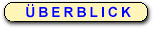 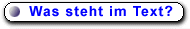 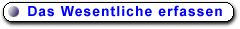 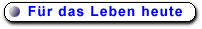 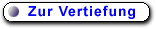 
2. Korinther 1 

Einstieg: Gehören Sie zu den Menschen, die sich in der Regel lieber an den ursprünglichen Plan halten, oder zu den Menschen, die gern ganz spontan Änderungen vornehmen? 


1 . Welche Wörter, Ausdrücke oder Sätze würden Sie, nachdem Sie das Kapitel durchgelesen haben, gern besser verstehen? 
2 . Was in diesem Kapitel würde einen Christen, der es zum ersten Mal liest, am meisten in Erstaunen versetzen? 
3 . Überlegen Sie, welche Verse dieses Kapitels sehr wahrscheinlich am meisten Ihre Aufmerksamkeit erregen würden, wenn Sie a) ein entmutigter Missionar wären, der unter einem entlegenen Eingeborenenstamm lebt und sowohl geistlich als auch körperlich ausgebrannt ist, b) ein beliebter, aber sehr unsicherer Entertainer wären, der langsam erkennt, wie leer und unbefriedigend Ruhm sein kann, c) eine junge Mutter wären, deren Mann sie und das Kind im Stich gelassen hat, d) ein Mensch wären, der vor einer großen Entscheidung steht. 
4 . Wie würden Sie Vers 4 einem kleinen Kind erklären? 
5 . Welche Risiken geht Paulus Ihrer Meinung nach mit dem, was er in diesem Kapitel sagt, ein? 
6 . Was können wir nach dem, was Sie in diesem Kapitel lesen, zu Recht von Gott erwarten ? 
7 . Lesen Sie 13,8-10 , wo Paulus den Zweck dieses Briefes und das beschreibt, was er sich für die Korinther wünscht. Wie setzt er diese Absicht in Kapitel 1 um? 
8 . Sehen Sie sich auch auf S ... die Liste mit den Fragen an, die Sie sich während der Bearbeitung der einzelnen Kapitel stellen sollten. 
9 . EINZELHEITEN BEACHTEN - Versuchen Sie, die folgenden Fragen zu beantworten, ohne in Ihrer Bibel nachzusehen: Paulus erwähnt zwei seiner Helfer, die ihn darin unterstützt haben, den Korinthern das Evangelium zu predigen. Wie hießen diese Männer? (Siehe Vers 19 .) 


1 . Welches sind nach dem, was Sie in diesem Kapitel lesen, wesentliche Voraussetzungen dafür, einem betrübten Menschen wirklichen Trost zu geben? 
2 . Lesen Sie die Verse 18-22 und erklären Sie die Einstellung Jesu Christi zu den Verheißungen Gottes an sein Volk. Erklären Sie nun die Beziehung des heiligen Geistes zu diesen Verheißungen. 
3 . Stellen Sie sich den zweiten Korintherbrief als einen schnell fahrenden Zug vor. Kapitel 1 ist die Lokomotive, die anderen Kapitel sind die nachfolgenden Waggons. Welches ist nach dem, was Sie im ersten Kapitel lesen, die Energie der Lokomotive - die Aussage oder das Prinzip oder Thema, das die Lokomotive und den ganzen Zug antreibt? 


1 . In Vers 5 beschreibt Paulus einen Prozeß . In welchem Maß findet dieser Prozeß gegenwärtig in Ihrem Leben statt? 
2 . Wenn stimmt, daß "man wird , wie man denkt ", welches sind die wichtigsten Gedanken dieses Kapitels, die Sie sich gern aneignen würden? 
3 . Wenn Gott dieses Kapitel nur für Sie geschrieben hätte, welche Wörter oder Ausdrücke hätte er wohl unterstrichen? 


In Vers 14 spricht Paulus von dem "Tag des Herrn Jesus". Lesen Sie gemeinsam die folgenden Bibelstellen, um besser zu verstehen, was an diesem Tag geschehen wird: 1.Korinther 5,5; Philipper 1,6; 1.Thessalonicher 2,19-20; 5,1-3 . 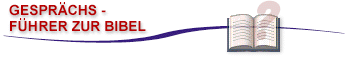 
2. Korinther 2 

Einstieg: Gibt es einen Duft, der Sie sehr stark an eine Erfahrung in der Vergangenheit erinnert? 


1 . Wenn Sie gebeten würden, alle Verse dieses Kapitels wegzuschneiden bis auf drei, die möglichst den Sinn dieses Kapitels wiedergeben, welche drei Verse würden Sie wählen? 
2 . Stellen Sie sich vor, Sie wären einer der Korinther und erleben mit, wie der Brief des Paulus zum ersten Mal vorgelesen wird. Während die Verse 5-11 verlesen werden, stößt Ihr Nachbar Sie an und flüstert: "Ich bin neu hier; wovon spricht Paulus da?" Was würden Sie antworten? 
3 . Stellen Sie sich die Worte von Vers 14 bildlich vor und beschreiben Sie dieses Bild. 
4 . Wenn Paulus die Verse 14-17 Ihrer Gruppe vorlesen würde, welches Wort oder welche Wörter würde er Ihrer Meinung nach besonders betonen? 
5 . Sehen Sie sich noch einmal die Worte des Paulus in 13,8-10 an. Wie trägt dieses Kapitel Ihrer Meinung nach dazu bei, die Absicht des Paulus für das Schreiben dieses Briefes und seinen Wunsch für die Korinther zu verwirklichen? 
6 . EINZELHEITEN BEACHTEN - Versuchen Sie, die folgende Frage zu beantworten, ohne in Ihrer Bibel nachzusehen: Während seines Aufenthaltes in Troas wartete Paulus auf die Ankunft eines seiner Helfer, aber er kam nicht. Wie hieß der Mann? (Siehe Vers 13 .) 


1 . Welche Prinzipien und Richtlinien für Erneuerung können Sie den Versen 5-11 entnehmen? 


1 . Trifft die Aussage, die Paulus in Vers 14 macht, auch auf Sie zu? 


Lesen Sie noch einmal den Vergleich, den Paulus im letzten Vers dieses Kapitels zwischen sich und anderen zieht. Sehen Sie sich die folgenden Bibelstellen an und überlegen Sie, inwiefern sie die Aussage des Paulus stützen: 1.Korinther 9,7-18; 2.Korinther 11,7-12 . 
2. Korinther 3 

Einstieg: In welchen Lebensbereichen haben Sie in letzter Zeit größere Selbstsicherheit gewonnen? 


1 . Paulus spricht in Vers 6 von etwas Neuem . Wie würden Sie das Neue erklären? 
2 . Wie zeigt Paulus in diesem Kapitel, daß er sich nicht brüstet? 
3 . Welche wichtigen Einzelheiten in diesem Kapitel können leicht übersehen werden? 
4 . Stellen Sie sich vor, Sie würden Paulus beim Schreiben dieses Kapitels über die Schulter sehen. Welche Gefühle, Sehnsüchte oder Erinnerungen mag er beim Schreiben der Verse 1-6 durchlebt haben? 
5 . Sehen Sie sich noch einmal die Ausführungen des Paulus in 13,8-10 über die Absicht an, die er mit diesem Brief verfolgt, und seinen Wunsch für die Korinther. Wie trägt dieses Kapitel dazu bei, diese Absicht zu verwirklichen? 
6 . EINZELHEITEN BEACHTEN - Versuchen Sie, die folgende Frage zu beantworten, ohne in Ihrer Bibel nachzusehen: Wie vervollständigte Paulus den folgenden Satz? "Denn der Buchstabe ______, der Geist aber ______." (Siehe Vers 6 .) 


1 . Von welcher Art von Freiheit spricht Paulus Ihrer Meinung nach in Vers 17 ? Erklären Sie Ihre Antwort so umfassend wie möglich. 
2 . Beachten Sie in Vers 18 , was mit uns nach Ansicht des Paulus geschieht. Wie würden Sie diesen Prozeß erklären? 


1 . Stellen Sie sich vor, Sie hätten an diesem Tag eine Feuerbotschaft am Himmel entdeckt. Sie wäre an Sie adressiert gewesen und hätte folgenden Inhalt gehabt: So spricht der Herr: "Lies 2.Korinther 3 , denn ich möchte dir damit etwas sagen." Welche Verse in diesem Kapitel hätte Gott sehr wahrscheinlich damit gemeint? 


Sehen Sie sich noch einmal die bildhafte Sprache des Paulus in Vers 3 an, und lesen Sie gemeinsam die folgenden Bibelstellen aus dem Alten Testament. Überlegen Sie, in welchem Zusammenhang sie mit der Botschaft des Paulus hier stehen: Jeremia 31,33; Hesekiel 11,19-21; 36,26-27 . 
2. Korinther 4 

Einstieg: Wenn Sie auf einmal blind geworden wären, gäbe es Dinge, deren Anblick Sie am meisten vermissen würden? 


1 . Wenn Sie nur dieses Kapitel der Bibel gelesen hätten, was würden Sie ihm in bezug auf die Verkündigung des Evangeliums entnehmen? 
2 . Sehen Sie sich die Verse 3-6 genau an. Was sagen diese Verse über die Strategie Satans und die Strategie Gottes in ihrem Umgang mit dem Menschen aus? 
3 . Wie würden Sie Vers 6 einem kleinen Kind erklären? 
4 . KLEIN, ABER WICHTIG: Das Wort aber drückt aus, daß es sich um einen Gegensatz oder Richtungswechsel handelt. Welchen wichtigen Gegensatz oder Richtungswechsel zeigt dieses Wort in Vers 7 an? 
5 . Wie würden Sie in eigenen Worten den Prozeß beschreiben, von dem Paulus in Vers 17 spricht? 
6 . Wie umfassend können Sie erklären, was Paulus in Vers 18 mit dem "Unsichtbaren" meint? 
7 . Was wird Gott nach dem, was Sie in diesem Kapitel gelesen haben, ganz bestimmt für uns tun, wenn wir ihm gehorchen? 
8 . Lesen Sie noch einmal 13,8-10 , wo Paulus von der Absicht spricht, die hinter diesem Brief steckt, und von dem, was er sich für die Korinther wünscht. Inwiefern trägt dieses Kapitel dazu bei, diese Absicht zu verwirklichen? 
9 . EINZELHEITEN BEACHTEN - Versuchen Sie, die folgende Frage zu beantworten, ohne in Ihrer Bibel nachzusehen: Wie nennt Paulus den einen, der den Sinn der Ungläubigen verblendet hat? (Siehe Vers 4 .) 


1 . Welchem der folgenden Personen wird dieses Kapitel vermutlich am meisten zu sagen haben: einem Optiker, einem Gewichtsheber oder einem Töpfer? 
2 . Wenn Sie sich dieses Kapitel als Straßenkarte für das Leben als Christ vorstellen, welche sicheren "Straßen" zeigt dieses Kapitel auf, welches sind die gefährlichen und unsicheren Straßen, die man meiden sollte? 
3 . Was in diesem Kapitel wird Ihrer Meinung nach für einen Nichtchristen besonders unverständlich sein? 
4 . Nehmen Sie an, Paulus hätte am Ende dieses Kapitels den Satz hinzugefügt: "Und wenn ihr nur eines von diesem Kapitel behaltet, so sei das ..." Wie hätte er Ihrer Meinung nach den Satz beendet? 
5 . Wenn Sie gebeten würden, eine Diskussionsfrage zu stellen, damit Ihre Gruppe etwas ganz bestimmtes aus diesem Kapitel versteht, wie würden Sie diese Frage formulieren? 
6 . Vergleichen Sie Vers 7 in diesem Kapitel mit Vers 7 in Kapitel 4 des ersten Korintherbriefes. Inwiefern ergänzen sich diese beiden Verse? 


1 . Welche Denkweisen können sehr leicht verhindern, daß die Verse 16-18 in Ihrem Leben lebendig werden? 


Denken Sie über die Worte des Paulus in Vers 6 nach und lesen Sie gemeinsam 1.Mose 1,1-4; Johannes 1,3-4; 8,12; 1.Johannes 1,5 . 
2. Korinther 5 

Einstieg: Welches sind für Sie die drei wichtigsten Komponenten, die eine Gemeinde fähig machen, erfolgreich auf die Gemeinschaft um sie herum einzuwirken? 


1 . Wie lautet die einzige Anweisung, die Paulus den Korinthern in diesem Kapitel gibt? 
2 . Stellen Sie sich vor, Sie würden eine Diashow für Ihre Gemeinde vorbereiten. Eine ausdrucksstarke Stimme liest die Verse 1-10 vor, während eine Reihe von Dias auf eine Leinwand projiziert wird. Welche Dias würden Sie auswählen, um den Inhalt dieser Verse besonders zur Geltung zu bringen? 
3 . Lesen Sie noch einmal 13,8-10 , wo Paulus von der Absicht spricht, die er mit diesem Brief hat, und von dem, was er sich für die Korinther wünscht. Inwiefern trägt dieses Kapitel dazu bei, diese Absicht zu verwirklichen? 
4 . EINZELHEITEN BEACHTEN - Versuchen Sie, die folgende Frage zu beantworten, ohne in Ihrer Bibel nachzusehen: Der kürzeste Vers in diesem Kapitel gibt uns ein prägnantes Prinzip in bezug auf den Glauben. Wie lautet es? (Siehe Vers 7 .) 


1 . Welches ist nach dem, was in diesem Kapitel geschrieben steht, die richtige Motivation für unseren Dienst? 
2 . Wenn dieses Kapitel die Antwort auf eine Frage wäre, die mit Wie ... beginnt, wie müßte diese Frage lauten? 
3 . Wenn Sie nur dieses Kapitel der Bibel zur Verfügung hätten, was könnten Sie ihm in bezug auf die Bedeutung des Todes Jesu Christi entnehmen? 


1 . In Kolosser 3,1 lesen wir: "Wenn ihr nun mit dem Christus auferweckt worden seid, so sucht, was droben ist, wo der Christus ist, sitzend zur Rechten Gottes." Was ist Ihnen persönlich in diesem Kapitel an Jesus Christus wichtig geworden, nach dem Sie streben möchten? 
2 . Lesen Sie die Verse 14-21 noch einmal und benennen Sie die Menschengruppen in Ihrer Umgebung, die vermutlich sehr wenig über den lebendigen Herrn Jesus Christus wissen. Wie sind diese Menschen? Was tun sie in ihrem Alltag? Wo leben sie? Stellen Sie sich vor, Gott hätte Sie mit einer kleinen Gruppe dieser Menschen zusammengebracht, und bei dieser Begegnung würden sie echtes Interesse daran zeigen zu erfahren, wer Jesus ist und was er getan hat. Was würden Sie diesen Menschen nach dem, was Sie in diesem Kapitel gelesen haben, sagen? 


Vergleichen Sie das Bild, das Paulus in Vers 4 nennt, mit den folgenden Bibelstellen und überlegen Sie, was das für uns bedeutet: Psalm 69,15; Jesaja 25,7-8; Hosea 13,14; 1.Korinther 15,53-57 . 
2. Korinther 6 

Einstieg: Haben Sie schon einmal eine körperliche Herausforderung oder eine körperliche Prüfung erlebt? 


1 . Welche Anweisungen gibt Paulus den Korinthern in diesem Kapitel? Stellen Sie eine Liste zusammen. 
2 . Welche Wörter, Ausdrücke oder Sätze würden Sie, nachdem Sie dieses Kapitel gelesen haben, gern besser verstehen? 
3 . In den Versen 1.16 sagt Paulus den Korinthern, was sie nicht tun sollen. Können Sie erklären, was Paulus mit den einzelnen Versen meint? 
4 . Stellen Sie sich vor, Sie würden Paulus beim Schreiben dieses Kapitels über die Schulter sehen. Welche Gefühle, Sehnsüchte oder Erinnerungen mag er beim Schreiben der Verse 3-13 wohl durchlebt haben? 
5 . Wenn Paulus die Verse 14-16 der Gruppe laut vorlesen würde, welches Wort oder welche Wörter würde er wohl besonders betonen? 
6 . Stellen Sie sich Vers 14 bildlich vor und beschreiben Sie dieses Bild. 
7 . Was können wir nach dem, was Sie in diesem Kapitel gelesen haben, zu Recht von Gott erwarten ? 
8 . Wenn Sie die Arbeit des Apostels Paulus bewerten sollten, was würden Sie ihm basierend auf dem sagen, was Sie in diesem Brief in bezug auf seinen Dienst beobachtet haben? 
9 . Nehmen Sie an, eine Gruppe bewaffneter Terroristen würde in den Raum stürmen, in dem Sie sitzen, und Sie als Geiseln nehmen. Kurz bevor sie Ihnen Ihre Bibeln fortnehmen, gestatten sie Ihnen, noch einen letzten Blick auf das aufgeschlagene Kapitel zu werfen. Welchen Vers würden Sie sich besonders einprägen, bevor Ihnen Ihre Bibel weggenommen wird, und warum ausgerechnet diesen Vers? 
10 . Lesen Sie noch einmal 13,8-10 . Inwiefern trägt dieses Kapitel dazu bei, die Absicht des Paulus zu verwirklichen? 
11 . EINZELHEITEN BEACHTEN - Versuchen Sie, die folgende Frage zu beantworten, ohne in Ihrer Bibel nachzusehen: Zu Beginn dieses Kapitels zitiert Paulus einen Vers aus dem Alten Testament und sagt: "Siehe, jetzt ist der Tag des ..." Wie geht der Vers weiter? (Siehe Vers 2 .) 


1 . Welches ist nach dem, was Sie in diesem Kapitel und an anderen Stellen in der Bibel lesen, die richtige Definition - sowohl praktisch als auch biblisch - für das Gebot, daß Christen sich von der Welt fernhalten sollten? 
2 . Welches sind nach dem, was Sie bisher in diesem Brief gelesen haben, die wichtigsten Erwartungen , die Paulus an die Korinther stellt? 
3 . In Psalm 119,45 sagt der Psalmist: "Und ich werde wandeln in weitem Raum, denn nach deinen Vorschriften habe ich geforscht." Denken Sie über die "Vorschrift" oder das Gebot in Vers 14 nach und überlegen Sie, inwiefern es einem Christen wahre Freiheit anbietet. 
4 . Welche Fragen bleiben Ihnen in bezug auf die bisher in diesem Brief angesprochenen Themen unbeantwortet? 


1 . Sehen Sie sich Vers 1 und auch Vers 16 noch einmal an. Inwiefern stehen Christen Ihrer Meinung nach in der Gefahr das zu tun, wovor uns Paulus in jedem der Verse warnt? 
2 . Vervollständigen Sie einen der Sätze so umfassend wie möglich: Was ich in diesem Kapitel lese, ist wichtig für mich, weil ... 
Was ich in diesem Kapitel lese, ist im Augenblick NICHT wichtig für mich, weil ... 


Lesen Sie noch einmal die Aufforderung zur "Absonderung" in Vers 17 . Lesen Sie die folgenden Bibelstellen und überlegen Sie, inwiefern sie die Bedeutung dieses Begriffes erweitern und klären: 1.Thessalonicher 5,22; Titus 2,11-15; 1.Petrus 2,12; 1.Johannes 2,15 . 
2. Korinther 7 

Einstieg: Welche wichtigen Erfahrungen haben Sie in Ihrem Leben in bezug auf das Leid gemacht? 


1 . Von welcher "Verheißung" spricht Paulus in Vers 1 ? 
2 . Bedeutet Vers 1 Ihrer Meinung nach, daß wir in diesem Leben vollkommen werden können? Wenn nicht, was sagt er aus? 
3 . KLEIN, ABER WICHTIG: Wie oft taucht das kleine Wort sondern in den Versen 5-14 auf? Welchen wichtigen Gegensatz oder welche wichtige Veränderung stellt es in jedem Vers heraus? 
4 . Wie würden Sie in eigenen Worten die beiden Prozesse beschreiben, von denen Paulus in Vers 10 spricht? 
5 . Wie würden Sie nach dem, was Sie bisher in diesem Brief gelesen haben, die Beziehung des Paulus zu den Korinthern beschreiben? 
6 . Inwiefern trägt dieses Kapitel dazu bei, die in 13,8-10 beschriebene Absicht des Paulus mit diesem Brief zu verwirklichen? 
7 . EINZELHEITEN BEACHTEN - Versuchen Sie, die folgende Frage zu beantworten, ohne in Ihrer Bibel nachzusehen: Titus hat Paulus etwas über die Korinther erzählt, und diese Neuigkeit machte Paulus Freude. Was war es? (Siehe Verse 6-7 .) 
8 . Sehen Sie sich auch auf S ... die Liste der Fragen an, die Sie sich während der Bearbeitung der einzelnen Kapitel stellen sollten. 


1 . Eine dreiteilige Frage: a) Überlegen Sie, wer von Ihren Bekannten nicht oft in der Bibel liest. b) Suchen Sie einen Vers oder einen kurzen Abschnitt in diesem Kapitel heraus, den diese Person sehr wahrscheinlich langweilig finden wird. c) Überlegen Sie nun, wie Sie diesem Menschen den betreffenden Vers so erklären könnten, daß er ihn anspricht. 
2 . Wie würden Sie nun, da Sie den zweiten Korintherbrief zur Hälfte durchgearbeitet haben, die wichtigsten Lektionen dieses Briefes zusammenfassen? 


1 . Sehen Sie sich alle Anweisungen in Vers 1 an und denken Sie an die Worte Jesu in Johannes 15,5 : "Denn getrennt von mir könnt ihr nichts tun." Stellen Sie sich etwas Gutes in Ihrem Leben vor, das in diesem Bereich passieren könnte, etwas, das tatsächlich nur durch die übernatürliche Kraft des Herrn Jesus Christus geschehen könnte. Was könnte das sein? 
2 . Lesen Sie die Worte des Paulus in der ersten Hälfte von Vers 4 und auch in Vers 16 . Sind Sie der Meinung, daß Jesus selbst dasselbe auch von Ihrer Gemeinde sagen könnte? Wenn nicht, was müßte sich ändern, damit er es sagen könnte? 


Lesen Sie in Vers 1 noch einmal, was Paulus in bezug auf die Heiligkeit sagt. Sprechen Sie darüber, inwiefern dieses Gebot in den folgenden Bibelstellen gestützt und erklärt wird: 1.Thessalonicher 4,3; 4,7; 1.Petrus 1,15-16; 1.Johannes 3,3 . 
2. Korinther 8 

Einstieg: Gibt es in Ihrem Leben etwas, das Sie angefangen, aber nicht beendet haben und das Sie gern zu Ende bringen würden? 


1 . Wenn Sie gebeten würden, alle Verse wegzuschneiden bis auf drei, die möglichst den Sinn dieses Kapitels wiedergeben, welche drei Verse würden Sie wählen? 
2 . Paulus schreibt in Vers 5 von den Christen in Mazedonien, die sich selbst dem Herrn gaben. Was meint Paulus damit? 
3 . KLEIN, ABER WICHTIG: Wie auch in Kapitel 7 spielt das kleine Wort sondern eine wichtige Rolle. Wie oft kommt es hier vor? Und welchen wichtigen Gegensatz oder Richtungswechsel stellt es in jedem Vers heraus? 
4 . Wenn Satan einige Richtlinien und Gebote niederschreiben würde, um die Menschen dazu zu bringen, genau das Gegenteil von dem zu tun, was in diesem Kapitel gelehrt wird, wie würde er seine Botschaft Ihrer Meinung nach formulieren? 
5 . Was wollte Paulus nach dem, was Sie in diesem Kapitel gelesen haben, an Jesus deutlich machen? 
6 . Inwiefern trägt dieses Kapitel dazu bei, die in 13,8-10 beschriebene Absicht des Paulus mit diesem Brief zu verwirklichen? 
7 . EINZELHEITEN BEACHTEN - Versuchen Sie, die folgende Frage zu beantworten, ohne in Ihrer Bibel nachzusehen: In Vers 7 sagt Paulus, daß die Korinther in allem "überströmend sind"; dann spricht fünf bestimmte Bereiche an, auf die das zutrifft. Wie viele dieser fünf Bereiche können Sie nennen? 


1 . Paulus ermuntert die Korinther zur Großzügigkeit und Freigebigkeit. Welcher Gegensatz besteht zwischen dem, was Paulus hier sagt, und den Spendenaufrufen der heutigen Zeit? 


1 . Lesen Sie noch einmal das Lob, das Paulus in Vers 7 der Gemeinde in Korinth ausspricht. Würde das auch auf Ihre Gemeinde zutreffen, wenn dieser Brief an Ihre Gemeinde gerichtet wäre? 
2 . Welche Denkweisen können sehr leicht verhindern, daß die Worte in Vers 9 in Ihrem Leben lebendig bleiben? 
3 . In Vers 11 fordert Paulus die Korinther auf, zu Ende zu bringen, was sie begonnen haben. Hat auch die Gemeinde heute das Problem, daß sie Dinge anfängt, die sie nicht zu Ende bringt? 


Sehen Sie sich in Vers 9 das Bild des Paulus an, mit dem er das beschreibt, was Jesus getan hat, als er auf diese Erde kam. Suchen Sie gemeinsam in den folgenden Bibelstellen nach Bildern und Aussagen, die unser Verständnis dieses Wunders der Liebe vertiefen: Johannes 1,1; 1,10-14; Philipper 2,6-11; 1.Timotheus 3,16; Hebräer 2,14-17; 1.Johannes 1,1-2 . 
2. Korinther 9 

Einstieg: Welches ist Ihrer Meinung nach ganz praktisch die größte Motivation für die Menschen, großzügiger zu sein? 


1 . Welche wichtigen Einzelheiten in diesem Kapitel können sehr leicht übersehen werden? 
2 . Wie würden Sie in eigenen Worten den Prozeß beschreiben, von dem Paulus in den Versen 10-15 spricht? 
3 . Welche Erwartungen können wir nach dem, was Sie in diesem Kapitel lesen, zu Recht an Gott stellen? 
4 . Welchen der folgenden Personen wird dieses Kapitel Ihrer Meinung nach am meisten zu sagen haben: einem Gärtner, einem Clown oder einem Bankier? 
5 . EINZELHEITEN BEACHTEN - Versuchen Sie, die folgende Frage zu beantworten, ohne in Ihrer Bibel nachzusehen: Paulus erwähnt in diesem Kapitel etwas, das Gott ganz besonders liebt. Was ist das? (Siehe Vers 7 .) 


1 . Wie würden Sie, wenn Sie über die Kapitel 8 - 9 nachdenken, die wichtigsten Prinzipien und Richtlinien in bezug auf das Geben eines Christen zusammenfassen? 
2 . In Philipper 4,8 heißt es: "Übrigens, Brüder, alles, was wahr, alles, was ehrbar, alles, was gerecht, alles, was rein, alles, was liebenswert, alles, was wohllautend ist, wenn es irgendeine Tugend und wenn es irgendein Lob gibt, das erwägt!" Welche Denkanstöße können Sie in diesem Kapitel finden, die Ihnen als wahr, ehrbar, gerecht, rein, liebenswert, als Tugend und Lob ins Auge fallen? 
3 . Warum fällt es Ihrer Meinung nach den Christen heute besonders schwer, den Richtlinien in Vers 7 zu gehorchen? 
4 . Wenn Sie gebeten würden, eine Diskussionsfrage zu stellen, die Ihrer Gruppe helfen soll, etwas ganz Bestimmtes in diesem Kapitel in ihrem Leben umzusetzen, wie würden Sie diese Frage formulieren? 


Sehen Sie sich Vers 7 noch einmal an. Inwiefern erweitern und verstärken die Worte Jesu in Markus 12,41-44 die Lehre des Paulus? 
2. Korinther 10 

Einstieg: Welche Bilder kommen Ihnen in den Sinn, wenn Sie das Wort prahlen hören? 


1 . Wenn Sie die Arbeit des Apostels Paulus bewerten sollten, was würden Sie ihm aufgrund dessen, was Sie in diesem Kapitel in bezug auf seinen Dienst lesen, sagen? 
2 . Stellen Sie sich Vers 4 bildlich vor und beschreiben Sie dieses Bild. 
3 . Inwiefern trägt dieses Kapitel dazu bei, die in 13,8-10 beschriebene Absicht des Paulus mit diesem Brief zu verwirklichen? 
4 . EINZELHEITEN BEACHTEN - Versuchen Sie, die folgende Frage zu beantworten, ohne in Ihrer Bibel nachzusehen: Im ersten Vers dieses Kapitels erwähnt Paulus zwei Eigenschaften Christi. Die eine ist Milde. Welche ist die andere? 


1 . Wie läßt sich der Ton dieses Kapitels mit dem der vorhergehenden neun Kapitel dieses Briefes vergleichen? 
2 . Was möchte Paulus mit diesem Teil seines Briefes bei den Korinthern erreichen? 


1 . Denken Sie noch einmal über das nach, was Paulus in den Versen 3-4 sagt. In welchem Zusammenhang steht dieser Vers zum Engagement von Christen in der Politik? 


Beachten Sie, was Paulus am Ende von Vers 7 von sich selbst schreibt. Lesen Sie die folgenden Bibelstellen, um zu sehen, wie dieser Anspruch untermauert wird - Apostelgeschichte 26,12-18; Galater 1,11-12 . 
2. Korinther 11 

Einstieg: Was ist Ihrer Meinung nach schwieriger: sich besser darzustellen, als man ist, oder sich schlechter darzustellen, als man ist? 


1 . Welcher Eindruck bleibt, nachdem Sie dieses Kapitel gelesen haben, bei Ihnen zurück? 
2 . Was in diesem Kapitel wird einen neubekehrten Christen, der es zum ersten Mal liest, am meisten in Erstaunen versetzen? 
3 . Welche Risiken nimmt Paulus durch das, was er hier sagt, auf sich? 
4 . KLEIN, ABER WICHTIG: Welcher wichtige Gegensatz oder Richtungswechsel wird durch das kleine Wort aber in Vers 3 herausgestellt? 
5 . Wenn Paulus die Verse 11-14 Ihrer Gruppe vorlesen würde, welches Wort oder welche Wörter würde er Ihrer Meinung nach besonders betonen? 
6 . Sehen Sie sich noch einmal 13,8-10 an. Inwiefern trägt dieses Kapitel dazu bei, die Absicht des Paulus mit diesem Brief zu verwirklichen? 
7 . EINZELHEITEN BEACHTEN - Versuchen Sie, die folgende Frage zu beantworten, ohne in Ihrer Bibel nachzusehen: Denken Sie an den Bericht des Paulus von seinem Leiden als Apostel. Wie oft hat er neununddreißig Peitschenhiebe bekommen? Wie oft wurde er mit Ruten geschlagen? Wie oft erlitt er Schiffbruch? (Siehe Verse 24-25 .) 


1 . Paulus spricht in Vers 4 von einem anderen Jesus, einem anderen Geist und einem anderen Evangelium. Wie würden Sie das in eigenen Worten erklären? 
2 . Brauchen Sie beim Lesen dieses Kapitels besondere Geduld , um es zu verstehen? Wenn ja, warum? 
3 . Nehmen Sie an, am Ende dieses Kapitels hätte Paulus den folgenden Satz hinzugefügt: "Wenn ihr nur eines aus diesem Kapitel in Erinnerung behaltet, so sei das ..." Wie hätte er Ihrer Meinung nach diesen Satz vervollständigt? 


1 . Wie empfänglich sind die Christen heute Ihrer Meinung nach für die Versuchungen, vor denen Paulus in den Versen 3-4 warnt? 
2 . In welchen Situationen wird es Ihnen besonders leichtfallen, die in den Versen 13-15 beschriebenen Versuchungen zu durchschauen? In welchen Situationen wird es Ihnen besonders schwerfallen? 


Sehen Sie sich das Bild an, das Paulus in Vers 2 von Christus und der Gemeinde gibt. Lesen Sie gemeinsam die folgenden Bibelstellen und achten Sie darauf, wie dieses Bild durch das, was Sie lesen, unterstrichen wird: Matthäus 9,15; Johannes 3,29; 1.Korinther 6,15; Epheser 5,24-32; Offenbarung 19,7-9; 21,2 . 
2. Korinther 12 

Einstieg: Können Sie sich an eine Zeit in Ihrem Leben erinnern, wo Sie sich körperlich oder geistlich besonders schwach gefühlt haben? 


1 . Welches Bild oder welchen Eindruck hinterläßt dieses Kapitel bei Ihnen? 
2 . Welche Wörter, Ausdrücke oder Sätze würden Sie, nachdem Sie dieses Kapitel gelesen haben, gern besser verstehen? 
3 . Welche Risiken nimmt Paulus Ihrer Meinung nach durch das, was er hier sagt, auf sich? 
4 . Diskutieren Sie die folgende Aussage: In diesem Kapitel offenbart Paulus seine Einstellung und seine Motivation zu seinem Dienst; darum gelten seine Prinzipien und sein persönliches Beispiel nur für Pastoren und Lehrer. 
5 . Stellen Sie sich die Verse 7-9 bildlich vor und beschreiben Sie dieses Bild. 
6 . Inwiefern trägt Ihrer Meinung nach dieses Kapitel dazu bei, die in 13,8-10 beschriebene Absicht des Paulus mit diesem Brief zu verwirklichen? 
7 . EINZELHEITEN BEACHTEN - Versuchen Sie, die folgende Frage zu beantworten, ohne in Ihrer Bibel nachzusehen: Wie hat Paulus den folgenden Satz beendet: "Denn wenn ich schwach bin ..." (Siehe Vers 10 .) 


1 . Wenn dieses Kapitel die Antwort auf eine Frage wäre, die mit dem Wort Warum ... beginnen würde, wie müßte die Frage lauten? 


1 . Angenommen, jemand würde zu Ihnen sagen: "Mir gefällt das, was Jesus lehrt, sehr viel besser als das, was Paulus lehrt, und ich ignoriere einen Großteil dessen, was Paulus lehrt. Aber das ist kein Problem, weil die Briefe des Paulus nicht dieselbe Autorität haben wie die Evangelien." Wie könnte das, was Sie in diesem Kapitel oder an anderer Stelle im Korintherbrief gelesen haben, Ihnen helfen, eine Antwort darauf zu finden? 
2 . Wie könnten Sie anhand des Beispiels des Paulus und Gottes Handeln mit ihm in den Versen 7-10 einem jungen Christen helfen, der niedergeschlagen ist über seine eigenen Begrenzungen? 


Sehen Sie sich an, was Paulus in den Versen 9-10 in bezug auf Schwächen und Stärken sagt. Lesen Sie die folgenden Bibelstellen und sprechen Sie über das Bild, das sie uns vom Umgang Gottes mit unseren Schwächen vermitteln: Psalm 18,1-2; 18,32-33; 46,1; 118,14; Epheser 3,16; Philipper 4,13 . 
2. Korinther 13 

Einstieg: Welches ist die schwierigste Frage, die ein Mensch sich stellen kann? 


1 . Überlegen Sie, welche Verse in diesem Kapitel Sie besonders ansprechen würden, wenn Sie a) am folgenden Tag in einem Prozeß gegen einen guten Freund aussagen müßten, b) ein überzeugter Atheist wären, der nach Wegen sucht, die Bibel in Mißkredit zu bringen und zu widerlegen, c) vor einer wichtigen Entscheidung stehen würden. 
2 . Welche Anweisungen gibt Paulus den Korinthern in diesem Kapitel? Zählen Sie sie gemeinsam auf. 
3 . Welches sind die wichtigsten Verben in diesem Kapitel? 
4 . Wenn Satan Richtlinien oder Gebote aufstellen würde, um die Menschen dazu zu bringen, genau das Gegenteil von dem zu tun, was in diesem Kapitel gesagt wird, wie würde er seine Botschaft Ihrer Meinung nach formulieren? 
5 . Welche praktischen Fragen sollte ein Christ sich stellen, um sich zu "prüfen", wie Paulus in Vers 5 fordert? 
6 . Lesen Sie die Verse 8-10 . Inwiefern trägt dieses Kapitel dazu bei, die Absicht des Paulus mit diesem Brief zu verwirklichen? 
7 . Wie würden Sie nach dem, was Sie im zweiten Korintherbrief gelesen haben, die Beziehung des Paulus zu den Korinthern beschreiben? 
8 . EINZELHEITEN BEACHTEN - Versuchen Sie, die folgende Frage zu beantworten, ohne in Ihrer Bibel nachzusehen: Von welchem Kuß spricht Paulus am Ende dieses Kapitels? (Siehe Vers 12 .) 


1 . Welche Anweisungen in Vers 11 können Ihrer Meinung nach von Christen besonders leicht befolgt werden? Welche können besonders leicht ignoriert werden? 
2 . Paulus beschließt in Vers 14 seinen Brief mit dem Hinweis auf die Dreieinigkeit - Gott in drei Personen. Welches sollte nach dem, was Sie in diesem Vers und an anderer Stelle in der Bibel lesen, unsere Erfahrung und unser praktisches Verständnis der Dreieinigkeit sein? 


1 . Wenn Gott dieses Kapitel nur für Sie geschrieben hätte, welche Wörter oder Sätze hätte er Ihrer Meinung nach unterstrichen? 


Lesen Sie in Vers 14 noch einmal den Hinweis des Paulus auf die Dreieinigkeit. Sehen Sie sich die folgenden Bibelstellen an und sprechen Sie darüber, wie jede einzelne unser richtiges Verständnis dieses fundamentalen Konzepts fördert: Matthäus 3,16-17; 28,18-19; Johannes 14,15-17; 1.Korinther 12,3-6; 2.Thessalonicher 2,13; 1.Petrus 1,1-2 . 
Zweiter Korintherbrief 


(Sprechen Sie noch einmal über die im "Überblick" angegebenen Fragen und bearbeiten Sie die unten aufgeführten.) 

1 . Nehmen Sie an, Sie hätten an dem Tag, an dem dieser Brief des Paulus vorgelesen wurde, die Gemeinde in Korinth zum ersten Mal besucht. Nach dem Gottesdienst würden Sie mit anderen Gemeindemitgliedern nach Hause gehen. Einige von ihnen würden Ihnen die folgenden Fragen stellen. Wie würden Sie jede einzelne beantworten? a) "Glaubst du, daß Paulus in diesem Brief zu empfindlich und defensiv gewesen ist?" b) "Wird Paulus mit zunehmendem Alter immer arroganter und prahlerischer?" c) "Glaubst du, daß Paulus noch immer etwas für uns übrig hat?" 
2 . Lesen Sie gemeinsam die folgenden Verse und wählen Sie den SCHLÜSSELVERS für den zweiten Korintherbrief aus - den Vers, der am besten ausdrückt, worum es in diesem Brief geht: 2,14; 4,5; 5,17; 5,20 oder 12,9 . 
3 . In Jakobus 1,23-24 wird uns gesagt: "Denn wenn jemand ein Hörer des Wortes ist und nicht ein Täter, der gleicht einem Menschen, der sein natürliches Angesicht in einem Spiegel betrachtet. Denn er hat sich selbst betrachtet und ist weggegangen, und er hat sogleich vergessen, wie er beschaffen war." Inwiefern ist der zweite Korintherbrief ein "Spiegel" für Sie gewesen, der Ihnen gezeigt hat, was Sie tun können und sollen? 
4 . Vielleicht haben Sie beschlossen, einen Punkt, der Ihnen bei der Bearbeitung dieses Briefes klargeworden ist, in Ihrem Leben umzusetzen. Sind Sie bereit, dies den anderen Mitgliedern Ihrer Gruppe mitzuteilen und so verbindlich zu machen? 
5 . Wie würden Sie den folgenden Satz als Rat an einen Christen, der im Glauben weiterkommen möchte, vervollständigen? Beschäftige dich mit dem zweiten Korintherbrief, wenn du mehr erfahrenen willst in bezug auf ... 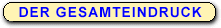 